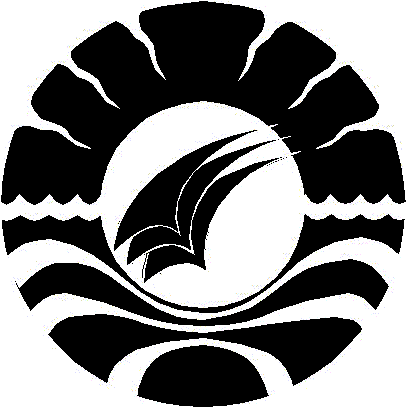 PENERAPAN ANALISIS TUGAS DALAM MENINGKATKAN KEMANDIRIAN MEMAKAI BAJU BERKANCING BAGI MURID TUNAGRAHITA SEDANG KELAS DASAR 1 DI SLBN PEMBINA  TINGKAT PROVINSI  SULAWESI SELATAN SENTRA PK-PLKSKRIPSIDiajukan Untuk Memenuhi Syarat Persyaratan GunaMemperoleh Gelar Sarjana Pendidikan Pada Program Pendidikan Luar BiasaStrata Satu Fakultas Ilmu PendidikanUniversitas Negeri MakassarOleh :RESTY FAUSI AMIR                                                          1245040006JURUSAN PENDIDIKAN LUAR BIASAFAKULTAS ILMU PENDIDIKANUNIVERSITAS NEGERI MAKASSAR2016SKRIPSIPENERAPAN ANALISIS TUGAS DALAM MENINGKATKAN KEMANDIRIAN MEMAKAI BAJU BERKANCING BAGI MURID TUNAGRAHITA SEDANG KELAS DASAR 1 DI SLBN PEMBINA  TINGKAT PROVINSI  SULAWESI SELATAN SENTRA PK-PLKRESTY FAUSI AMIRJURUSAN PENDIDIKAN LUAR BIASAFAKULTAS ILMU PENDIDIKANUNIVERSITAS NEGERI MAKASSAR2016PERNYATAAN KEASLIAN SKRIPSISaya yang bertanda tangan di bawah ini:Menyatakan dengan sebenarnya bahwa skripsi yang saya tulis ini benar merupakan hasil karya saya sendiri dan bukan merupakan pengambil alihan tulisan atau pikiran orang lain yang saya akui sebagai hasil tulisan atau pikiran sendiri.Apabila dikemudian hari terbukti atau dapat dibuktikan bahwa skripsi ini hasil jiplakan  atau  mengandung unsur plagiat, maka saya bersedia menerima sanksi atas perbuatan tersebut sesuai ketentuan yang berlaku.Makassar,   Juni  2016                 Yang membuat pernyataan,          Resty Fausi Amir/1245040006MOTO DAN PERUNTUKANSELALU ADA JALAN JIKA KITA PERCAYA (Toli Engka Laleng Narekko Matteppekki)Kuperuntukkan karya ini,Kepada Tuhan Yang Maha Esa atas segala rahmat dan hidayahNya yang telah memberikan kekuatan, kesehatan dan kesabaran untukku dalam mengerjakan skripsi ini,Kepada orang tuaku, kakakku, dan keluarga besar dari Alm Alimuddin Kube & Saintang yang telah menjadi motivasi dan inspirasi dan tiada henti memberikan dukungan doa’nya untukku, Serta Saudara-saudaraku dan sahabat yang selalu membantuku, saling memotivasi dan  berbagi keceriaan dalam melewati setiap suka dan duka selama kuliah, dan untuk almamater orange yang selalu jaya dalam tantangan. Terima KasihABSTRAKRESTY FAUSI AMIR, 2016. Penerapan analisis tugas dalam meningkatkan kemandirian  memakai baju berkancing bagi murid tunagrahita sedang kelas dasar 1 di SLBN Pembina Tingkat Provinsi. Sulawesi-Selatan Sentra PK-PLK. Skripsi. Dibimbing oleh Dr. Mustafa M.Si  dan Drs. Usman, M.Si. Jurusan Pendidikan Luar Biasa Fakultas Ilmu Pendidikan Universitas Negeri Makassar.Masalah dalam penelitian ini yaitur rendahnya kemandirian memakai baju berkancing pada murid tunagrahita sedang kelas dasar 1 di SLBN Pembina Tingkat Provinsi Sulawesi-Selatan Sentra PK-PLK. Rumusan masalah dalam penelitian ini adalah Bagaimanakah peningkatan kemandirian memakai baju berkancing  murid tunagrahita sedang kelas dasar I di SLBN Pembina Tingkat Provinsi Sulawesi Selatan Sentra PK-PLK melalui penerapan analisis tugas. Tujuan utama dalam penelitian ini adalah untuk memperoleh gambaran mengenai peningkatan kemandirian memakai baju berkancing  murid tunagrahita sedang kelas dasar I di SLBN Pembina Tingkat Provinsi Sulawesi Selatan Sentra PK-PLK melalui penerapan analisis tugas. Penelitian ini merupakan penelitian kuantitatif dan jenis penelitian deskriptif, yaitu untuk mendeskripsikan peningatan kemandirian memakai baju berkancing sebelum dan sesudah penerapan analisis tugas pada murid tunagrahitas sedang kelas dasar I di SLBN Pembina Tingkat Provinsi Sulawesi Selatan Sentra PK-PLK. Teknik pengumpulan data yang digunakan adalah dengan teknik tes perbuatan. Subyek dalam penelitian  ini adalah murid tunagrahita sedang kelas dasar I yang berjumlah satu orang . Teknik analisis data yang digunakan analisis deskriptif. Hasil Penelitian menunjukkan bahwa kemandirian memakai baju berkancing murid tunagrahita sedang kelas dasar I SLBN Pembina Tingkat Provinsi Sulawesi Selatan Sentra PK-PLK  sebelum penerapan analisis tugas berada dalam kategori kurang. Sedangkan hasil kemandirian memakai baju berkancing murid tunagrahita sedang kelas dasar I SLBN Pembina Tingkat Provinsi Sulawesi Selatan Sentra PK-PLK setelah penerapan analisis tugas berada dalam  kategori baik. Artinya anak mampu mandiri dalam memakai baju berkancing  pada murid tunagrahita sedang kelas dasar I di SLBN Pembina Tingkat Provinsi Sulawesi Selatan Sentra PK-PLK  setelah penerapan analisis tugas. Kesimpulan dari penelitian ini yaitu penerapan analisis tugas dapat meningkatkan kemandirian memakai baju berkancing  pada murid tunagrahita sedang kelas dasar I di SLBN Pembina Tingkat Provinsi Sulawesi Selatan Sentra PK-PLK .PRAKATASegala puji dan syukur penulis ucapkan ke hadirat Allah SWT pencipta alam semesta atas limpahan rahmat, karunia dan kekuatan yang dianugrahkan kepada penulis. Setiap nikmat waktu, pikiran dan tenaga yang tiada terukur yang diberikan sehingga skripsi ini dapat diselesaikan dari waktu yang telah di targetkan sebelumnya. Shalawat dan Salam semoga senantiasa tercurah kepada junjungan dan tauladan kita,  baginda Muhammad Rasulullah SAW.Sebagai seorang hamba yang berkemampuan terbatas dan tidak lepas dari dosa, tidak sedikit kendala yang dialami oleh penulis dalam penyusunan skripsi ini. Berkat pertolongan dari-Nya dan berbagai pihak  yang telah banyak membantu baik secara moril maupun materil serta motivasinya langsung maupun tidak langsung sehingga kendala tersebut dapat diatasi. Oleh karena itu dalam kesempatan ini penulis mengucapkan banyak terima kasih yang sebesar-besanrya kepada Ayahanda Muh. Amir dan Ibunda Hasnah  serta nenekku saintang , kakakku Rezky Fausi Amir dan om ku  Muh. Jufri atas segala doa, cinta, kasih sayang, didikan kepercayaan dan pengorbanan untuk Penulis. Tak lupa pula penulis memberikan penghormatan dan penghargaan setinggi-tingginya kepada  Dr. Mustafa M.Si selaku Pembimbing I dan Drs. Usman, M.Si. selaku pembimbing II, semoga Allah SWT melimpahkan rahmat dan hidayahnya sepanjang hidupnya. Demikian pula segala bantuan yang penulis peroleh dari segenap pihak selama di bangku perkuliahan sehingga penulis merasa sangat bersyukur dan mengucapkan banyak terima kasih kepada :Prof. Dr. Husain Syam, M.Tp selaku Rektor Universitas Negeri Makassar yang telah memberikan kesempatan kepada penulis untuk menuntut ilmu di Peguruan Tinggi yang dipimpin yaitu Universitas Negeri Makassar.Dr. Abdullah Sinring, M. Pd. selaku Dekan FIP UNM yang telah memberikan kesempatan kepada penulis untuk menempuh pendidikan di Fakultas Ilmu Pendidikan yang dipimpinnya.  Dr .  Abdul  Saman ,  M.  Si,  Kons  ( PD I ),  Drs.  Muslimin. M. Ed (PD II), Dr. Pattaufi. S. Pd. M. S (PD III)  dan Dr. Parwoto, M. Pd (PD IV) yang telah  memberikan layanan akademik, administrasi, dan kemahasiswaan selama penulis menempuh pendidikan di Fakultas Ilmu Pendidikan. Dr. Bastiana, M. Si selaku ketua jurusan dan Dra. Tatiana Meidina, M. Si selaku sekertaris jurusan Pendidikan Luar Biasa Fakultas Ilmu Pendidikan Universitas Negeri Makassar yang telah banyak membimbing dan memberikan banyak ilmu dan masukan bagi penulis.Dosen  khususnya di jurusan Pendidikan Luar Biasa Fakultas Ilmu Pendidikan Universitas Negeri Makassar yang telah banyak memberikan ilmu yang berguna bagi penulis.Muh. Hasyim, S.Pd, M.Pd selaku Kepala SLBN Pembina Tk.Prov. Sul-Sel Sentra PK-PLK. yang telah memberikan izin dan menerima penulis untuk melakukan penelitian di sekolah tersebut dan  Rahmat Rasyid S.Pd  selaku wali kelas 1-C serta Hj. Hasnwati, S.Pd serta Teti Supriati, S.Pd  di SLBN Pembina Tk.Prov. Sul-Sel Sentra PK-PLK.  SLBN Pembina Tingkat Provinsi Sulawesi Selatan Sentra PK-PLK yang telah bersedia membimbing dan mengarahkan penulis selama penelitian.Awayundu Said, S. Pd. selaku Tenaga Administrasi Jurusan Pendidikan Luar Biasa Fakultas Ilmu Pendidikan Universitas Negeri Makassar yang telah memberikan motivasi dan pelayanan administrasi selama menjadi mahasiswa sampai penyelesaian studi. Sahabat-sahabatku tercinta Wiwi Pratiwi Katsam dan Darma Kadir, saudaraku Muhammad Fahry,  dan Saudara (i) seperjuangan ku PLB 012 (Isnaini Nurun Nisa, Sri Romadyati, Ardiansyah Aras, Fuad Khidayat, Rizky Azjailani, Syamsul Syam, Nasrullah, Faudzan Fadris, Muh.Adzan Masri, Nuzul AlQadri dan Andhar Wijaya) yang inshaAllah menjadi calon-calon sarjana, Amin Ya Allah serta keluarga besar pendidikan luar biasa Angkatan 2012  yang memberi motivasi dan berjuang bersama-sama selama menjalani pendidikan. Terima kasih telah menemani penulis dengan menjadi sahabat dan saudara terbaik. Rismawati S.Pd yang telah bersedia membimbing dan mengarahkan penulis Semua pihak yang tidak disebutkan namanya satu persatu di sini yang juga telah banyak membantu penulis.Akhirnya kepada semua pihak yang telah membantu dan tidak sempat disebut namanya, penulis mengucapkan terima kasih. Semoga segala bantuan, dukungan, dan kerjasamanya dapat menjadi amal ibadah di sisi-Nya. AminWassalamu Alaikum Warahmatullahi Wabarakatuh.                 Makassar,    Juni 2016    PenulisN a m a: Resty Fausi AmirN I M                                 : 1245040006Fakultas: Ilmu PendidikanJurusan : Pendidikan Luar BiasaJudul skripsi                        